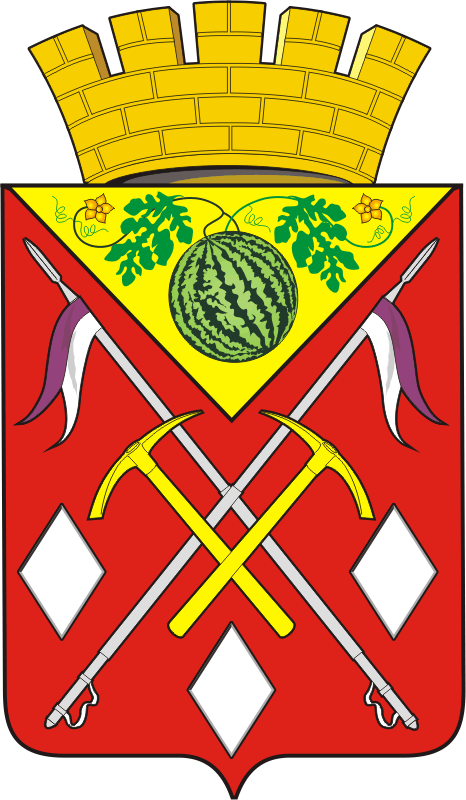 КОНТРОЛЬНО - СЧЕТНАЯ ПАЛАТА МУНИЦИПАЛЬНОГО ОБРАЗОВАНИЯ СОЛЬ-ИЛЕЦКИЙ ГОРОДСКОЙ ОКРУГ ОРЕНБУРГСКОЙ ОБЛАСТИ_____________________________________________________________________________________________Отчето деятельности Контрольно-счетной палаты муниципального образования Соль-Илецкий городской округ Оренбургской области в 2019 году(отчет утвержден  распоряжением председателя Контрольно-счетной палаты муниципального образования Соль-Илецкий городской округ от  04.03.2020 № 5)1. Общие итоги работы Контрольно-счетной палаты Соль-Илецкого городского округа 	В 2019 году Контрольно-счетная палата Соль-Илецкого городского округа (далее – Контрольно-счетная палата), как постоянно действующий орган внешнего муниципального контроля, осуществляла свою деятельность на основании  плана работы в соответствии с задачами, установленными Бюджетным кодексом Российской Федерации, Федеральным законом от 07.02.2011 № 6-ФЗ «Об общих принципах организации и деятельности контрольно-счетных органов субъектов Российской Федерации и муниципальных образований», Положением о Контрольно-счетной палате муниципального образования Соль-Илецкий городской округ Оренбургской области, утвержденного решением Совета депутатов муниципального  образования Соль-Илецкий городской округ от 27.11.2015 № 43 (далее - Положение о Контрольно-счетной палате), решением Совета депутатов муниципального образования Соль-Илецкий городской округ Оренбургской области от 29.10.2015 №21 «Об утверждении Положения о бюджетном процессе в муниципальном образовании Соль-Илецкий городской округ». Утвержденный план работы отчетного года выполнен в полном объеме.	В приложении 1 к настоящему отчету приведены основные показатели и результаты  деятельности Контрольно-счетной палаты в 2019 году в рамках реализации полномочий, предусмотренных статьей 8 Положения о Контрольно-счетной палате.	В отчетном периоде, как и в предыдущие годы, основными направлениями деятельности Контрольно-счетной палаты были контрольная, экспертно-аналитическая,  организационно-методическая и информационная, из которых первостепенным является проведение контрольных и экспертно-аналитических мероприятий.	Контрольные мероприятия в отчетном году проводились в соответствии с планом, сформированном на основе поручений Совета депутатов муниципального образования Соль-Илецкий городской округ Оренбургской области. 	В отчетном году большое внимание уделялось Контрольно-счетной палатой также и экспертно-аналитической работе. В рамках экспертно-аналитической деятельности в отчетном году проведено 62 мероприятия. Подготовлено 59 заключений на проекты решений и нормативные правовые акты, из них 76,2% (45 заключений) приходится на заключения по результатам финансово-экономической экспертизы муниципальных программ (проектов, проектов по внесению изменений в муниципальные программы).	По результатам проведенных мероприятий Контрольно-счетная палата принимает меры направленные на устранение нарушений законодательства и иных нормативных правовых актов, затрагивающих интересы муниципальных структур и иных участников бюджетного процесса. В 2019 году Контрольно-счетной палатой в адреса субъектов проверок было направлено 5 представлений.	В отчетном периоде в рамках заключенного Соглашения  продолжалось сотрудничество с прокуратурой Соль-Илецкого района, основной целью которого являлось предупреждение и пресечение правонарушений в финансово-бюджетной сфере. В 2019 году  о результатах проверок в органы прокуратуры направлено 4 информационных материала.Также в течение отчетного периода должностные лица  Контрольно-счетной палаты принимали участие в  проверках проводимых прокуратурой Соль-Илецкого округа 	на основании требований прокурора Соль-Илецкого района о выделении специалиста, по результатам, которых подготовлено 3 справки.	На основании закона Оренбургской области от 01.10.2003 №489/55-III-ОЗ «Об административных правонарушениях в Оренбургской области» (статья 35 пункт 4) в 2019 году председателем Контрольно-счетной палаты составлено 5 протоков (3 из которых составлены по результатам проверок, проведенных в 2018 году).	По результатам рассмотрения протоколов привлечены к административной ответственности 4 должностных лица (одно из которых – дважды), наложен штраф общей суммой 50,0 тыс. рублей. Целью работы проводимой в данном направлении, является повышение дисциплины в финансово-бюджетной сфере.	Поскольку одним из принципов деятельности контрольного органа является гласность, Контрольно-счетная палата систематически информирует общественность о своей деятельности путем размещения на официальном сайте муниципального образования Соль-Илецкий городской округ в сети Интернет сведений о результатах проведенных контрольных и экспертно-аналитических мероприятий, планов работы и стандартов внешнего муниципального финансового контроля. Информация, размещенная на сайте, поддерживалась в актуальной редакции и постоянно обновлялась.2. Контрольная деятельность	В 2019 году Контрольно-счетной палатой проведено 4 контрольных мероприятия и внешняя проверка годового отчета об исполнении бюджета городского округа за 2018 год в соответствии со статьей 264.4. Бюджетного кодекса Российской Федерации. Проведенными контрольными мероприятиями охвачено 11 объектов.	Общая сумма нарушений, установленная Контрольно-счетной палатой по итогам контрольных мероприятий в отчетном году (без учета внешних проверок главных администраторов бюджетных средств), составила 4 500,3 тыс. рублей.	В целях обеспечения единства классификации нарушений действующего законодательства, группировка выявленных в ходе контрольной деятельности нарушений и недостатков осуществлялась с применением Классификатора нарушений, выявленных в ходе внешнего государственного аудита (контроля) одобренного Советом контрольно-счетных органов при Счетной палате Российской Федерации, а также Классификатора нарушений, выявленных в ходе внешнего государственного аудита (контроля) должностными лицами Счетной палаты Оренбургской области, утвержденного постановлением Коллегии от 21.01.2016 № 4 (в редакции от 27.12.2018 № 105). 	В структуре суммовых нарушений, отраженных в отчете наиболее значительными объемами  в 2019 году характеризуются  следующие нарушения:	нарушения ведения бухгалтерского учета, составления и представления бухгалтерской (финансовой) отчетности, сложившиеся в сумме 1 984,6 тыс. рублей, из них: грубое нарушение правил ведения бухгалтерского учета, выразившиеся в искажении любой статьи (строки) формы бухгалтерской отчетности не менее чем на 10% в сумме 1 700,7 тыс. рублей, нарушение порядка с денежной наличностью и порядка ведения кассовых операций в сумме 283,9 тыс. рублей;	объем нарушений при формировании и исполнении бюджета оценивается в размере 2 515,7 тыс. рублей. Среди них наиболее весомым в денежном выражении являются нарушения порядка формирования и (или) финансового обеспечения выполнения муниципального задания на оказание муниципальных услуг (выполнения работ) муниципальными учреждениями – 1 854,4 тыс. рублей; объем нарушений порядка составления, утверждения и ведения бюджетной сметы казенного учреждения составил 661,4 тыс. рублей	По результатам аудита в сфере закупок, установленного законодательством о контрактной системе в качестве исключительного полномочия контрольно-счетных органов, Контрольно-счетной палатой выявлено 14 нарушений, из которых непредставление, несвоевременное представление информации (сведений) и (или) документов, подлежащих включению в реестр контрактов, заключенных заказчиками – 4 нарушения.2.1. Контрольные мероприятия	В 2019 году Контрольно-счетной палатой проведено 4 контрольных мероприятий.	По итогам контрольного мероприятия «Проверка использования бюджетных средств, выделенных в 2018 году и истекшем периоде 2019 года муниципальному бюджетному учреждению дополнительного образования «Детская школа искусств» Соль-Илецкого городского округа Оренбургской области. Аудит в сфере закупок» выявлены финансовые нарушения на сумму 3 221,0 тыс. рублей, из них:	нарушения порядка формирования и (или) финансового обеспечения выполнения муниципального задания на оказание муниципальных услуг (выполнения работ) муниципальными учреждениями  на сумму 1 236,4 тыс. рублей;	нарушения порядка работы с денежной наличностью и порядка ведения кассовых операций на сумму 283,9 тыс. рублей;	грубое нарушение правил ведения бухгалтерского учета, выразившиеся в искажении любой статьи (строки) формы бухгалтерской отчетности не менее чем на 10 процентов на сумму 1 700,7 тыс. рублей.	Установлены факты нарушения порядка отнесения имущества бюджетного учреждения к категории особо ценного движимого имущества (3 факта), несоблюдение требования государственной регистрации прав собственности, других вещных прав на недвижимые вещи, ограничений этих прав, их возникновения, перехода и прекращения за исключением земельных участков  (5 объектов).	Проверкой соблюдения учреждением норм Трудового кодекса Российской Федерации установлены нарушения в части оформления  трудовых договоров (отсутствие условий  оплаты труда обязательных для включения согласно статье 57), а также при переводе работника на другую должность (статьи 72,72.1). В нарушение статьи 168 Трудового кодекса Российской Федерации, выявлены факты не возмещения работникам учреждения дополнительных расходов, связанных с проживанием вне места постоянного жительства (суточных). 	 Проверкой выявлено, что приказом отдела культуры была установлена родительская плата за содержание детей в учреждении. Обязательство родителей по уплате целевого взноса, определенное приказом, в установленный срок предусмотрено в заявлениях на зачисление детей в учреждение. Согласно письму Министерства культуры Российской Федерации от 18.09.2017 № 299-01.1-39-ВА «По вопросам функционирования детских школ искусств, в том числе формирования государственных (муниципальных) заданий» взимание платы с физических лиц за образовательные услуги, предусмотренные государственным (муниципальным) заданием, не допускается.	При проведении аудита в сфере закупок выявлены 3 факта нарушения Федерального закона от 05.04.2013 № 44-ФЗ «О контрактной системе в сфере закупок товаров, работ и услуг для обеспечения государственных и муниципальных нужд».	По итогам проведенного контрольного мероприятия направлено 2 представления Контрольно-счетной палаты.	По результатам проверки использования бюджетных средств, выделенных в 2018 году и истекшем периоде 2019 года муниципальному казенному учреждению «Централизованная бухгалтерия учреждений образования Соль-Илецкого городского округа Оренбургской области», проведения аудита  в сфере закупок выявлено нарушение на сумму 181 650,0 тыс. рублей, а именно:	 нарушение порядка составления, утверждения и ведения бюджетной сметы казенного учреждения (учреждение не осуществляло ведение бюджетной сметы). 	Проверкой установлены также иные нарушения федерального, областного законодательства и нормативно правовых актов муниципального образования:	несоблюдение порядка составления и ведения бюджетной росписи главными распорядителями (распорядителями) бюджетных средств, включая внесение в нее изменений (недоведение  учреждению изменений объемов бюджетных ассигнований и лимитов бюджетных обязательств, несоблюдение сроков утверждения бюджетной росписи, неоформление в установленном порядке изменений бюджетной росписи);	нарушение требований предъявляемых к регистру бухгалтерского учета;	несоблюдение требований государственной регистрации прав собственности, других вещных прав на недвижимые вещи, ограничений этих прав, их возникновения, перехода и прекращения за исключением земельных участков (не зарегистрировано право оперативного управления на объект недвижимого имущества); 	нарушения норм Трудового кодекса Российской Федерации (статьи 57) в части оформления  трудовых договоров;	нарушения Положения по оплате труда работников учреждения: фонд оплаты труда сформирован с превышением на 86,9  тыс. рублей, при принятии решения о премировании работников в приказах руководителя не указывается основание, предусмотренное положением об оплате труда; 	нарушения  законодательства о закупках: порядка формирования, утверждения и ведения плана – графика, порядка его размещения в открытом доступе (4 факта).	По итогам проведенного контрольного мероприятия направлено 2 представления Контрольно-счетной палаты, составлен один протокол об административном правонарушении, к административной ответственности привлечено одно должностное лицо, наложен штраф в сумме 10,0 тыс. рублей.	По результатам проверки использования бюджетных средств, выделенных в 2018 году и истекшем периоде 2019 года на реализацию подпрограммы «Повышение эффективности муниципального управления социально-экономическим развитием Соль-Илецкого городского округа» муниципальной программы «Экономическое развитие Соль-Илецкого городского округа» выявлены финансовые нарушения на сумму 1 097,6 тыс. рублей:	нарушение порядка составления, утверждения и ведения бюджетной сметы казенного учреждения на сумму 479,7 тыс. рублей;	нарушения порядка формирования и (или) финансового обеспечения выполнения государственного (муниципального) задания на оказание государственных (муниципальных) услуг (выполнения работ) государственными (муниципальными) учреждениями на сумму 617,9 тыс. рублей.	По итогам проведенного контрольного мероприятия направлено представление Контрольно-счетной палаты, составлен протокол об административном правонарушении, к административной ответственности привлечено одно должностное лицо, должностному лицу назначено административное наказание в виде предупреждения.	По результатам проверки использования бюджетных средств, выделенных в 2018 году и истекшем периоде 2019 года на реализацию подпрограммы «Создание организационных условий для составления и исполнения бюджета городского округа» муниципальной программы «Эффективное управление муниципальными финансами и муниципальным долгом Соль-Илецкого городского округа» установлены следующие нарушения:несоблюдение требования государственной регистрации прав собственности, других вещных прав на недвижимые вещи, ограничений этих прав, их возникновения, перехода и прекращения за исключением земельных участков (не зарегистрировано право оперативного управления объектом недвижимого имущества);несвоевременное представление информации (сведений) и (или) документов подлежащих включению в реестр контрактов, заключенных заказчиками (4 факта);выявлены 2 факта завышения сметной стоимости работ на  сумму налога на добавленную стоимость 63 104,00 рубля.В рамках проведения контрольного мероприятия проведены 3 встречных проверки расходования бюджетных средств выделенных на социально значимые мероприятия.По итогам проведенного контрольного мероприятия направлено представление Контрольно-счетной палаты.2.2. Внешняя проверка годового отчета об исполнении бюджета городского округа за 2018 год	Внешняя проверка годового отчета об исполнении бюджета городского округа за 2018 год в соответствии с требованиями статьи 264.4 Бюджетного кодекса РФ проведена Контрольно-счетной палатой в 2 этапа: внешняя проверка бюджетной отчетности главных администраторов средств бюджета городского округа  (далее - ГАБС) и подготовка заключения на годовой отчет об исполнении бюджета городского округа.	Внешней проверкой бюджетной отчетности ГАБС за 2018 год установлены следующие нарушения и недостатки: 	несоответствие представленной бюджетной отчетности установленным требованиям к ее составу (1 ГАБС);	несоответствие содержания форм бюджетной отчетности требованиям Инструкции №191н (ненадлежащее или неполное отражение данных в бюджетной отчетности) (1 ГАБС); 	оформление бюджетной отчетности с нарушением Инструкции по применению единого плана счетов бухгалтерского учета для органов государственной власти (государственных органов), органов местного самоуправления, органов управления государственными внебюджетными фондами, государственных академий наук, государственных (муниципальных) учреждений, утвержденной приказом Министерства финансов Российской Федерации от 01.12.2010 №157н (далее - Инструкции 157н) (1 ГАБС);	оформление бюджетной отчетности без учета особенностей составления и представления годовой бюджетной отчетности, предусмотренных письмом Министерства финансов Российской Федерации № 02-06-07/2736, Федерального казначейства  № 07-04-05/02932 от 21.01.2019 (1 ГАБС).	 	Подготовка заключения на годовой отчет об исполнении бюджета городского округа является вторым и заключительным этапом внешней проверки годового отчета об исполнении бюджета городского округа.Основный вывод по результатам проведенной внешней проверки годового отчета об исполнении бюджета городского округа за 2018 год заключается в том, что формы годового отчета об исполнении бюджета муниципального образования Соль-Илецкий городской округ за 2018 год представлены в полном объеме и в установленный срок; показатели годового отчета об исполнении бюджета городского округа в целом соответствуют показателям исполнения бюджета, установленным в ходе внешней проверки бюджетной отчетности главных администраторов бюджетных средств.3. Экспертно-аналитическая деятельность	Экспертно-аналитическая деятельность  Контрольно-счетной палаты в отчетном году заключалась, прежде всего, в экспертизе проектов бюджета городского округа и проектов муниципальных программ (проектов о внесении изменений в муниципальные программы).	В 2019 году Контрольно-счетной палатой подготовлено 59 заключений по результатам экспертно-аналитических мероприятий и 3 аналитических материала об исполнении бюджета городского округа. 	3.1. Экспертиза проекта решения Совета депутатов о бюджете городского округа на 2019 год и на плановый период 2020 и 2021 годов. 	В соответствии с требованиями Бюджетного кодекса, решения Совета депутатов «О Контрольно-счетной палате муниципального образования Соль-Илецкий городской округ Оренбургской области» и «Об утверждении Положения о бюджетном процессе в муниципальном образовании Соль-Илецкий городской округ»  проведена экспертиза проекта решения Совета депутатов «О бюджете муниципального образования Соль-Илецкий городской округ на 2020 год и на плановый период 2021 и 2022 годов». По результатам экспертизы подготовлено заключение.	В ходе экспертизы содержание проекта решения и документов проверены на соответствие требованиям бюджетного законодательства. Проанализированы параметры бюджета городского округа на 2020-2022 годы в динамике, а также показатели доходов и расходов бюджета на 2020 год по отношению к ожидаемому исполнению за 2019 год с подробным описанием в подготовленном заключение. 	Основной вывод Контрольно-счетной палаты по результатам проведенной экспертизы заключается в том, что проект бюджета муниципального образования Соль-Илецкий городской округ на 2020 год и на плановый период 2021 и 2022 годов сформирован бездефицитный. Содержание проекта решения соответствует требованиям бюджетного законодательства. Принцип сбалансированности соблюден. Результаты проведенного анализа проекта решения о бюджете и документов, составляющих основу формирования бюджета, дают основания для принятия проекта решения.	3.2. Экспертиза вносимых изменений в решение Совета депутатов о бюджете городского округа на 2019 год и на плановый период 2020 и 2022 годов. 	Основной задачей проводимой в 2019 году финансовой экспертизы вносимых изменений в решение о бюджете городского округа, являлось установление соответствия проекта решения действующему законодательству и определение обоснованности вносимых изменений в бюджет городского округа.	Контрольно - счетной палатой в 2019 году подготовлено 10 заключений на проекты решений Совета депутатов  о внесении изменений в бюджет городского округа на 2019 год и на плановый период 2020 и 2021 годов.	3.3. Экспертиза муниципальных программ.	В 2019 году Контрольно-счетной палатой проведена финансово-экономическая экспертиза 45 проектов постановлений администрации Соль-Илецкого городского округа, главным образом по внесению изменений в действующие муниципальные программы городского округа.	Корректировка муниципальных программ осуществлялась преимущественно в связи с внесением изменений в решение о бюджете городского округа на 2019 год и на плановый период с целью увязки бюджетных ассигнований с конкретными показателями и мероприятиями.	В ходе экспертиз Контрольно-счетной палатой выявлялись следующие нарушения и недостатки: факты несогласованности показателей внутри программы, некорректное определение показателей (индикаторов) программ, ошибки технического характера, а также другие замечания, в том числе касающиеся несоблюдения требований, установленных порядком разработки, реализации и оценки эффективности муниципальных программ муниципального образования Соль-Илецкий городской округ.	По результатам проведенных экспертиз проектов муниципальных программ Контрольно-счетной палатой вносились соответствующие предложения по устранению выявленных нарушений и недостатков.4. Взаимодействие с правоохранительными органами и надзорными органами	В 2019 году, с целью пресечения и предупреждения правонарушений в финансово-бюджетной сфере, в соответствии с заключенными соглашением, продолжалось сотрудничество Контрольно-счетной палаты с прокуратурой Соль-Илецкого района. 	В отчетном периоде осуществлялось межведомственное взаимодействие Контрольно-счетной палаты с правоохранительными и надзорными органами, в том числе в формате сформированной межведомственной рабочей группы по противодействию коррупции. 	В 2019 году  председатель Контрольно-счетной палаты принимала участия в 2 заседаниях рабочей группы.Как и в прошлые годы, все материалы по итогам контрольных мероприятий Контрольно-счетной палаты направлялись в прокуратуру Соль-Илецкого района, в 2019 году было направлено 4 материала.	5. Взаимодействие со Счетной палатой Оренбургской области, контрольно-счетными органами муниципальных образований области	В 2019 году Контрольно-счетная палата принимала участие в 3 заседаниях Совета контрольно-счетных органов Оренбургской области при Счетной палате Оренбургской области (далее – Совет), в рамках которых был рассмотрен ряд актуальных вопросов внешнего государственного (муниципального) аудита (контроля). Два заседания были проведены в формате видеоконференции.	Председатель Контрольно-счетной палаты Соль-Илецкого городского округа также принимала участие в заседаниях Президиума Совета, проводимых в очно-заочной форме.	 При определении основных направлений взаимодействия на очередной год,  как и в предыдущие годы, особое значение Счетная палата Оренбургской области придает проведению совместных (параллельных) контрольных и экспертно-аналитических мероприятий. 6. Направления деятельности Контрольно-счетной палаты в 2020 году	Основные направления деятельности Контрольно-счетной  палаты в 2020 году сформированы в соответствии с задачами и функциями, возложенными на Контрольно-счетную палату Бюджетным кодексом Российской Федерации, Федеральным Законом «Об общих принципах организации и деятельности контрольно-счетных органов субъектов Российской Федерации и муниципальных образований» и Положением о Контрольно-счетной палате.	В рамках реализации своих полномочий первоочередными задачами Контрольно-счетная палата считает обеспечение и дальнейшее развитие контрольной и экспертно-аналитической деятельности. Во исполнение задач, законодательно закрепленных за контрольно-счетным органом в 2020 году Контрольно-счетной палатой запланировано провести 4 контрольных мероприятия, из них 3 на основании поручений Совета депутатов (решение Совета депутатов от 11.12.2019  № 834), которые предусматривают проверку расходования бюджетных средств в рамках реализации регионального и приоритетного проектов.	Планом работы Контрольно-счетной палаты на 2020 год также предусмотрено проведение параллельного мероприятия со Счетной палатой Оренбургской области в соответствии с общими целями и задачами. 